关于做好我院2020届毕业生顶岗实习学分成绩评定工作的通知2017级全体辅导员：为确保我院2020届毕业生顶岗实习学分成绩评定工作的顺利开展，请各二级学院辅导员收集所带专业学生的所有顶岗实习材料，并填写附件1《学生顶岗实习材料提交情况汇总表》进行材料收集汇总。汇总表电子版发送至我院就业处邮箱：jyc@peixianedu.cn，学生顶岗实习材料纸质版应打印汇总表附于专业材料首页，学生材料按照汇总表顺序进行排序整理，并于2020年6月12日上交至我院就业处进行顶岗学分成绩评定。(评分标准详见附件2，请学生参照附件2完善顶岗实习材料）一、学生顶岗实习材料包括：1.《广西培贤国际职业学院顶岗实习离校手续清单》1张2.《广西培贤国际职业学院学生顶岗实习管理协议》1张3.《顶岗实习学生安全责任书》1张4.《学生顶岗实习承诺书》1张5.《学生顶岗实习单位申请表》1张6.《广西培贤国际职业学院学生顶岗实习鉴定表》2张7.《普通高等学校毕业生 毕业研究生就业协议书》3张注：若有就业劳动合同可以提交就业劳动复印件8.《毕业生登记表》3本9.《学生顶岗实习手册》2本10.《2020届就业推荐表》3份因考虑到疫情影响和学生实习实际情况，学生可采取邮寄的方式将顶岗实习材料邮寄至辅导员处，并主动做好与辅导员的沟通联系。我院就业处不接受单个学生的顶岗实习材料邮寄，学生顶岗实习材料应尽可能填写完整，需要实习单位盖章评语处，应加盖实习单位公章（部门章等、依实际情况而定）。此次顶岗实习学分成绩评定工作所收集材料中出现特殊情况无法解决的，请联系我院就业处马域超老师 ：0776-2630500 （2教318室）附件：《学生顶岗实习材料提交情况汇总表》2017级学生顶岗实习评分标准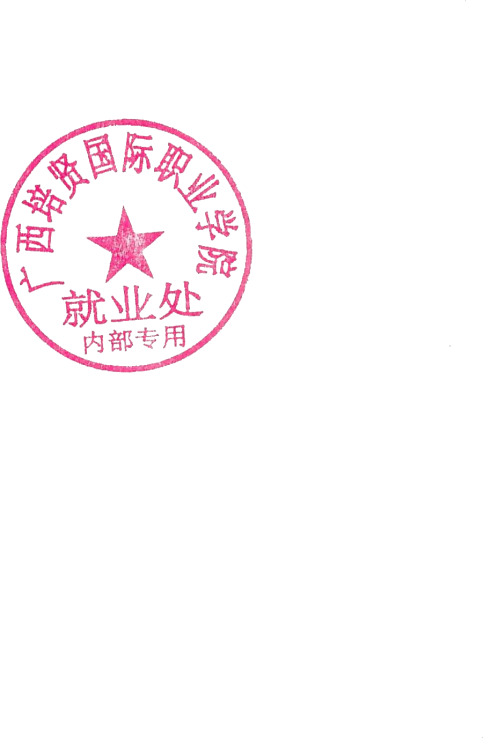 广西培贤国际职业学院就业处2020 年 6月 2日